ТЕХНОЛОГИЧЕСКАЯ КАРТА УРОКАФИ Марьясов Константин	Нормы самооценки: выполнено все верно – 2 б; допущена  1-2 ошибки – 1 б; допущено более 2-х ошибок – 0 б.Рефлексия: № заданияДеятельностьСамооценка:Проверка домашнего заданияСопоставьте график рисунку№1.  Координаты точек связаны соотношением:а) y = x – 2; 	б) х = у – 2; 	   в) у + х = 3.Для каждого из этих случаев заполните таблицу и постройте график зависимости.  В одной координатной плоскости (на компьютерах).№2Принадлежат ли множеству точек, заданному условием            у = 2 + х, точки А (1; 1), В (– 2; 0), С (1; 3), D (– 1; 2)? Проверить алгебраически.А (1; 1),                  В (– 2; 0),               С (1; 3),                       D (– 1; 2)№3Не оценивается№4Запишите на алгебраическом языке следующие условия, связывающие координаты точек, и изобразите на координатной плоскости множества точек, которые они задают:А)Б)В)Г)№ 5Изобразите графики зависимостей   в одной координатной   плоскости    у = х – 5,    у = 3 – х,      х + у = – 1 и найдите для каждой из них значения:а) у при х = – 1; 1; 3; 5;  - строим графики на компьютерах.б) х при у = – 1; 1; 5; 7.№6Самостоятельная работа.6. Графиком  зависимости  является  прямая,  проходящая  через  точки А (1; 2)   и       В (– 1; 4).а) Постройте эту прямую. 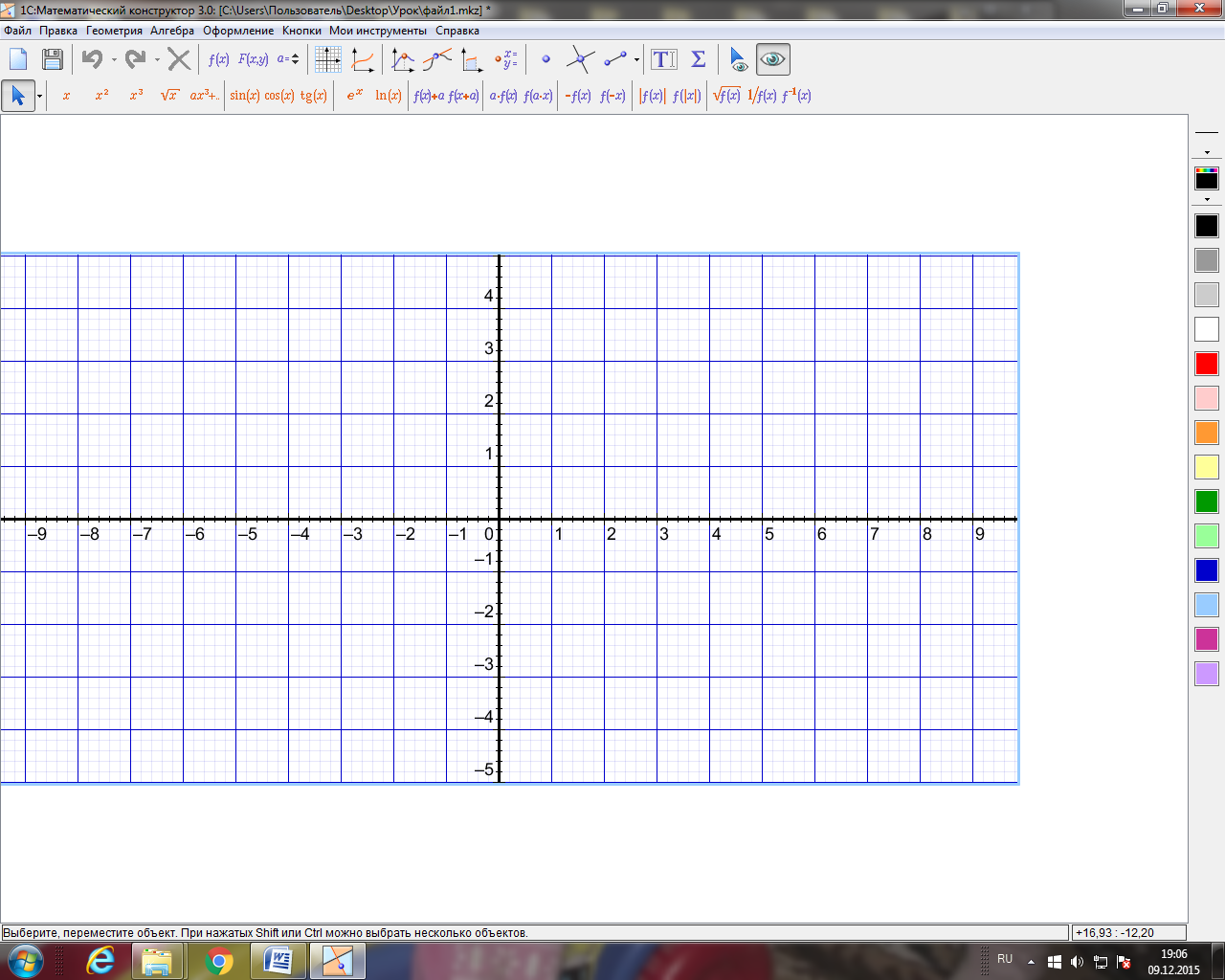 б) Найдите координаты точек ее пересечения с осями координат.в) Укажите координаты нескольких точек графика, которые лежат в I, II и IV координатных четвертях.I четверть – II четверть –      IV четверть – ИТОГ УРОКАНа уроке тебе все было интересно и понятно.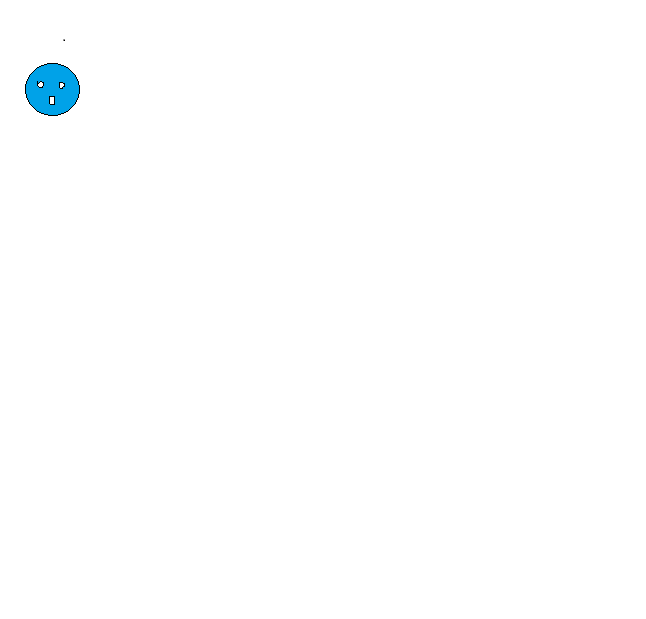 На уроке тебе что-то осталось для тебя непонятно 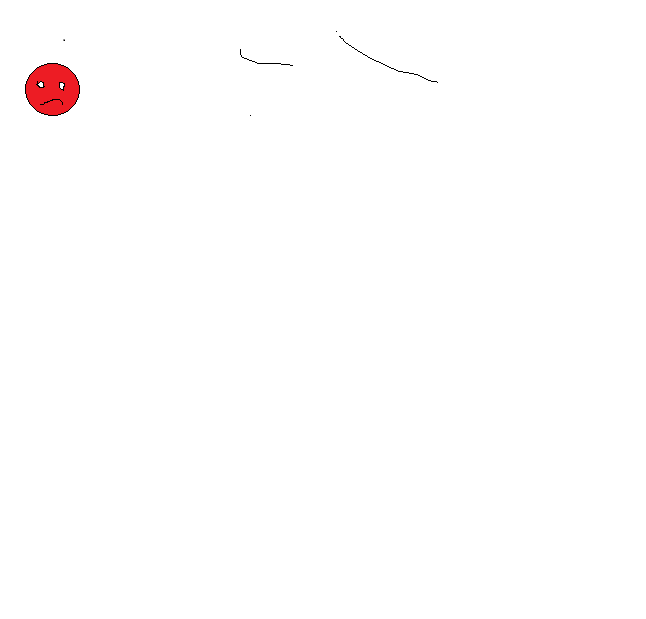 На уроке тебе было скучно и неинтересно. 